5. G      TJA                UČENJE NA DALJAVO – 6. TEDEN (14.12. - 18.12. 2020)1. PONOVIMO: Opišite ptička na sliki: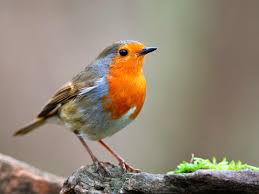 (Vir: https://see.news/)2. A HOUSE                           CHIMNEY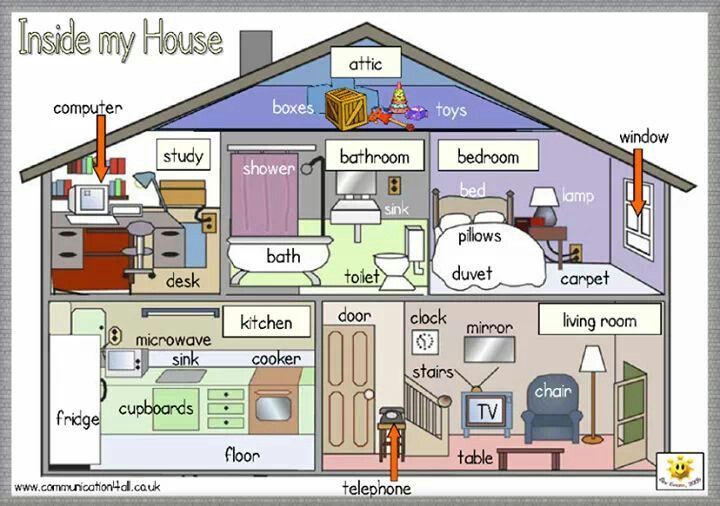 ROOFUPSTAIRSDOWNSTAIRS(Vir: pinterest)Oglejte si hišo na sliki in dopišite naslednje ter prevedite:Rooms in the house: _____________________________________________________Kaj pomeni:  upstairs - _________________  / downstairs - ______________a study - _____________  /   chimney - ________________ / attic - __________________Things in the kitchen: ____________________________________________________Things in the living room - __________________________________________________Things in the bathroom - ____________________________________________________Things in the bedroom - ____________________________________________________Dodatno: kaj pomeni?a dining room - _________________                   a roof - ______________a hall - __________________                             a balcony - _________________a garage - ________________                            a garden - ____________3. THE LAZY BURGLAR (leni vlomilec)A: V učbeniku na str.16 poslušajte posnetek, nato pa večkrat na glas preberite besedilo.B: New words; kaj pomenijo naslednje besede?a mess - ______________                         a footprint - _____________a drawer - _____________                        a doormat - ______________to find - _____________                             a plate - _____________suddenly - _______________                    a saucepan - _____________a vase - _____________                            to laugh - _______________C: Exercise – označite, ali je trditev pravilna ali napačna. Če je napačna, jo poravite pravilno. TRUE – pravilno / FALSE - napačno     a. Madame Michel goes to a magic show. ______b. When she comes home, the door is open. ______c. She goes to the bedroom to look in the drawers. ______d. There is no money in the drawer. ______e. Then she calls her friends. ______f. The burglar has got her money. ______g. Madame Michel finds the burglar’s glasses and footprints. ______h. The burglar likes vanilla cake. _______i. In the end she finds the burglar asleep on her chair. _______D: Rešite vaje v delovnem zvezku str. 14 in 15.   BYE BYE!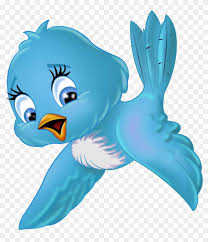 